Whitnel United Methodist Church1373 Delwood Drive S.W. ~ Lenoir, NC 28645umcwhitnel@gmail.com www.whitnelumc.weebly.com Facebook: https://www.facebook.com/groups/745719882133333/Church Office	(828) 754-4012Parish Websites: www.foothillscooperativeparish.comRegular Calendar DatesSundays	Worship @ 9:30am 		Sunday School Classes 10:40 – 11:20 		Youth from 5-7:00pm (Youth House)Mondays 	CubScouts @ 6:30pm (Scout Center) – during school yearTuesdays 	Scout Troop @ 6:30pm (Scout Center)Thursdays	Silver Sneakers @ 10:00am (Trinity UMC)                      	Life Studies @ 6:30pm (GUMC Parsonage)- breaks for summer Free Community Meal every 2nd Wed. @ 6:00 at Whitnel (Sept-June)Church Prayer Breakfast: 2nd Sundays @ 8:00am (Sept – June)Next Leadership Meeting:                      Greeter           Announcements	Psalter/Creed ReaderJuly 7          Judy              	Suzie			Dottie	July 14        Delbert		Averi			TrillaJuly 21        Dottie		Charles		ClariceaJuly 28        Patricia		Trilla			JudyAug             Suzie		Judy			TrillaCommunion Helpers: 	July 7 (Dalton & Averi)	Aug	  (Trilla & Judy)Whitnel United Methodist Church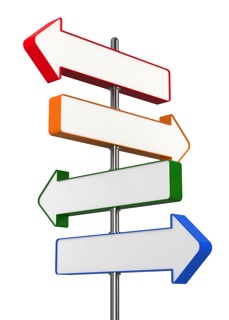 July 7, 2019Rev. Adam Love and Rev. Peter BrownA Place of Healing, Hospitality and HopeThe flowers on the altar are given to the glory of God.Entrance  Greeting and Announcements			*Entrance of the Light of Christ & Invocation*Hymn of Praise: "O God, Our Help in Ages Past”		p. 177 *Affirmation of Faith: 	The Nicene Creed		p. 880	*Psalter: 			Psalm 30			p. 762          Proclamation*AnthemThe Word  Scripture Reading: Proverbs 15:22 (NRSV)                                   The Word of God for the People of God. / Thanks Be to God!  Sermon:	“Who Has God Put in Your Path?”   Rev. Peter BrownResponse to the Word  Holy Communion	Invitation						p. 12	The Peace of Christ    (Share the Peace of Christ with your neighbor.)	Offertory       	*Doxology						p. 95	The Great Thanksgiving				p. 13-14		The Lord’s Prayer		Breaking the Bread		Giving the Bread and Cup (Communion)Sending Forth*Hymn of Dedication: “God Will Take Care of You”	p. 130(The altar is open if anyone would like to come forward to pray.)*BenedictionGoing Forth *Postlude          *You’re invited to stand as you are able.         See an Usher for hearing device if you need assistance hearing.Welcome! We extend a warm welcome to everyone who worships with us today. It is our blessing to have you with us and we sincerely hope that you will come again. Please fill out a visitor’s card and place it in the offering plate.Our Church Prays For…Our mission to serve like Christ, Trilla Annas, Jim Evans & Family, Dottie McGalliard, John Thomas, Dean Sigmon, Darrel Roseman, Robin McRary, The Livingston Family, Jan & Bobbie Prestwood, Charles & Doris Van Dyke, Ophelia Stallings, Jeff & Kim Drakeford, Parish Children & Youth, Parish College Students, Frank Effler, Trilla’s niece, Annie Church, Tammy Milhorn, Kim McGalliard, Michael Prestwood, Aaron Laws, Mary Lowery, Lisa Miller, Mrs. Pat Keefer, Rev. Jackie Taylor, Horace Eller, David Dyson, Richard Cline, Jr., Brent Swanson, Tony Parlier, Susan Foster, Sgt. Kelsey Michele Owens, Jerry Johnson, Carolyn Hampton, Our absent members, Donna Bryan, Judy Hamby, Louise Soots, Esther Williams, Dale & Debora Richey, Mary Lewis, Kathy Nelson’s son,  The Keefer Family, The Minton & Merkwa Families, Grant Starr, Trilla Annas’ sister-in-law, Kim Birtwistle, Charles Van Dyke’s grand-daughter, Ann Miller, Lori Anne Bowen, Barbara Starr, the family of Steve Strick at his passing on June 23HOMEBOUND:		       Mary Lou Klutz, Pat Keefer,  				       Ruth Prestwood 				       Agnes NormanHickory Falls:			       Kathy DavisKingston Residence of Hickory:	       Helen KincaidTODAY	No afternoon activities today.Tuesday	Scout Troop (Scout Center)			6:30pmJuly 14		Eagle Scout Spaghetti Luncheon Fundraiser	11:30amJuly 31		Parish Cookout & Swimming @ Redwood Park	6-8pmAug. 10		Back to School Bash @ Grace Chapel UMCAug. 11		Parish Covered Dish @ Mulberry Rec.		5-7pm6/30/19	Attendance: 28  General Fund: 1,120.00In memory of Steve Strick by Trilla Annas 		GeneralIn memory of Steve Strick by Suzie Grist		GeneralIn honor of Nelson Soots Birthday by Kathy Soots	Projector SystemIn honor of Lori Anne Bowen by Louise Soots	GeneralToday’s Scripture Readings: - Proverbs 15:22 (NRSV)Without counsel, plans go wrong,
    but with many advisers they succeed.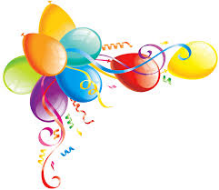 July Birthdays & Anniversaries10	Dawn Teachey	Winter Setzer12	Sara Wallace14	Jason & Emily Mikeal (Anniv)19	Louise Soots	Corrie Deitz20	Kristin Boston Yelton21	Liz Keefer24	Scott & Tracie Triplett (Anniv)25	Jerald & Judy Wilson (Anniv)	Kathy D. Soots28	Jeff Bryant29	John V. BrownGather up school supplies this summer!!!! Pencilseraser tops  Done!wide ruled paper24 count crayonsfolder w/ pocketspencil pouchespencil boxeschild’s blunt scissorsBring them in weekly as we’re trying to create 900 school supply bags by August.Our new projectors are up and running and PAID FOR!Thanks to all those who donated to the cause. Any extra monies collected for the projectors will be placed in the building fund.DONATIONSPAGHETTI LUNCHEONJuly 14th at 11:30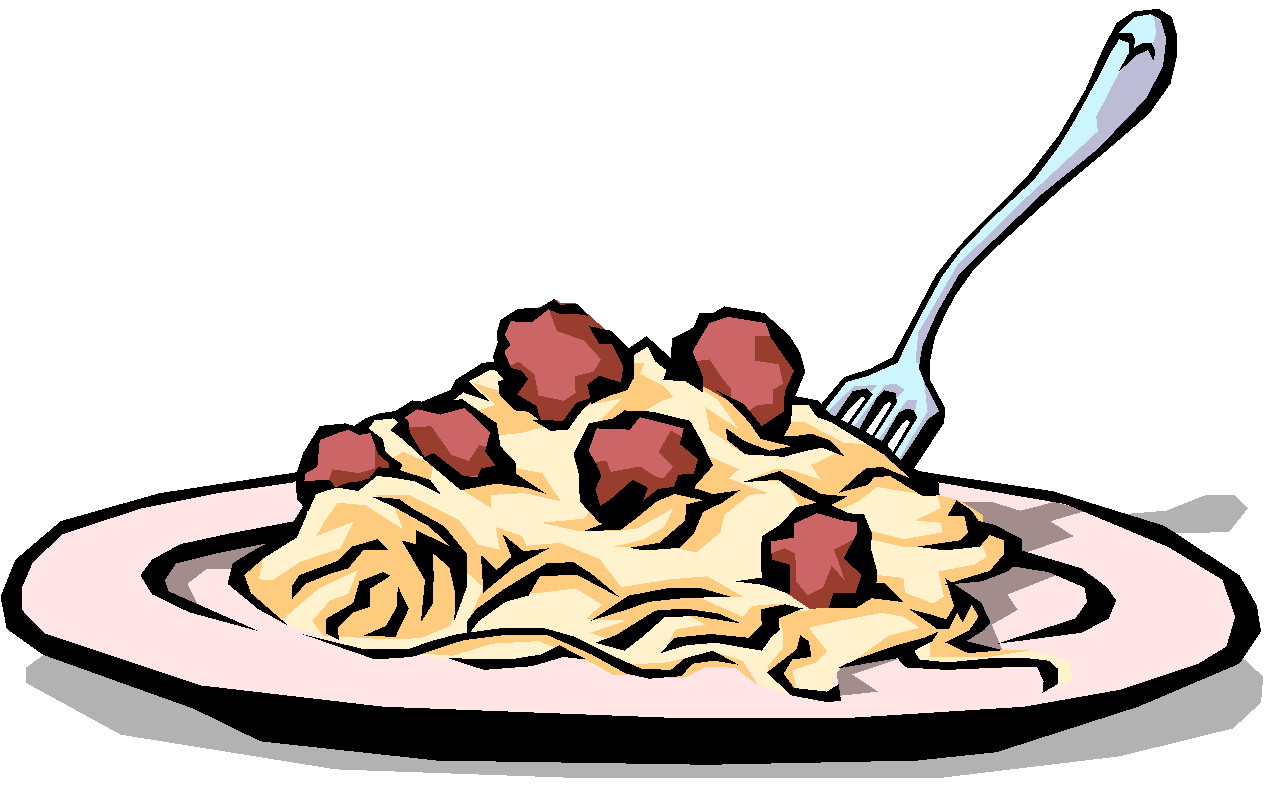 MENU:Spaghetti * Garlic Bread * Salad BarDessert * TeaTake out available.in the Fellowship Hall ofWhitnel United Methodist Church, LenoirAll proceeds benefitthe Eagle Project for LCES.Today’s Scripture Readings: - Proverbs 15:22 (NRSV)Without counsel, plans go wrong,
    but with many advisers they succeed.July Birthdays & Anniversaries10	Dawn Teachey	Winter Setzer12	Sara Wallace14	Jason & Emily Mikeal (Anniv)19	Louise Soots	Corrie Deitz20	Kristin Boston Yelton21	Liz Keefer24	Scott & Tracie Triplett (Anniv)25	Jerald & Judy Wilson (Anniv)	Kathy D. Soots28	Jeff Bryant29	John V. BrownGather up school supplies this summer!!!! Pencilseraser tops  Done!wide ruled paper24 count crayonsfolder w/ pocketspencil pouchespencil boxeschild’s blunt scissorsBring them in weekly as we’re trying to create 900 school supply bags by August.Our new projectors are up and running and PAID FOR!Thanks to all those who donated to the cause. Any extra monies collected for the projectors will be placed in the building fund.DONATIONSPAGHETTI LUNCHEONJuly 14th at 11:30MENU:Spaghetti * Garlic Bread * Salad BarDessert * TeaTake out available.in the Fellowship Hall ofWhitnel United Methodist Church, LenoirAll proceeds benefitthe Eagle Project for LCES.Adam LoveColliers UMC:2633 Clarks Chapel Rd., Lenoir828-758-1658 (office)cell phone # 704 618-4629alove2@wnccumc.netPeter BrownOffice Hours: As Needed ~ 8am – 9pm (Sun - Fri)203-650-1404Gamewell UMC: 2897 Morganton Blvd. SW, Lenoirpbrown@wnccumc.net